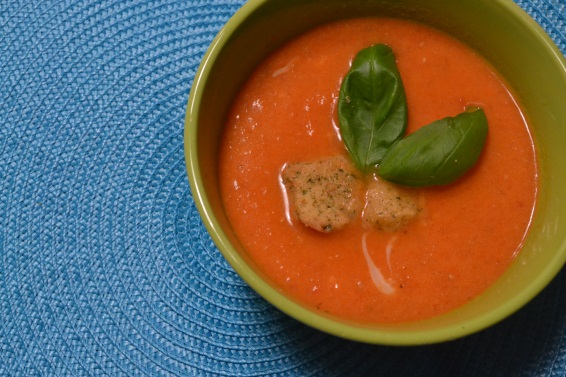 Homemade Creamy Tomato Soupmakes 4-5 servings Large bowlsPrep/cook time 30 minutes4-5 Tomatoes3 tablespoons of Olive Oil1 large white Onion diced3 carrots peeled and diced3 garlic cloves1 can 14oz of vegetable broth or chicken broth3-4 basil leaves 1 tablespoon of sugarsalt to tastepepper to tastedash cumin1/2 cup half and half  or milkGarnish optional CroutonsIn a 5 quart pan add olive oil, onions, garlic, and carrots -dash of salt  cook till onions translucent remove from heat and alow to cool slightlyIn another pan boil water- when boiling a put tomatoes in bring back to a boil,  then blanch the cold waterPlace the onion mixture with 1/4 of can of broth in a NutriBullet and blend Place back in pot. (do in small batches if necessary)Then peel the skin off the tomatoes and dice tomatoesTransfer the tomatoes and 3 fresh basil leaves to the nutribullet and blend (do in small batches if necessary)Place the tomatoes with the onion/carrot mixture and remain brothReheat to  just below boiling ad milk to thin soup, and dash of cumin and pepperGarnish with basil for gluten free Enjoy and eat http://www.superexhausted.com/2013/07/easy-tomato-soup/